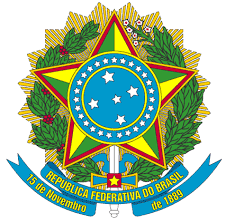 EDITAL Nº 31/2022/IFMT – ISCAPANEXO IFormulário de Inscrição 	-MT,	de	de 2022.Assinatura do(a) ServidorIdentificação do ServidorIdentificação do ServidorNome:Nome:Cargo:Matrícula Siape:Telefone:Telefone:E-mail:E-mail:Unidade de Lotação:Unidade de Lotação:Link do Currículo da Plataforma Lattes do CNPq:Link do Currículo da Plataforma Lattes do CNPq:Áreas do ConhecimentoÁreas do Conhecimento( ) Gestão das Organizações (Gestão Pública)( ) Gestão das Organizações (Gestão Pública)